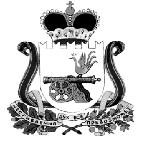 АДМИНИСТРАЦИЯмуниципального образования «КРАСНИНСКИЙ район» смоленской областиПОСТАНОВЛЕНИЕот 03.08.2017 № 439О внесении изменений в постановлениеАдминистрации муниципальногообразования «Краснинский район»Смоленской области от 09 декабря2016 года №585         В соответствии с Градостроительным кодексом Российской Федерации, Федеральным законом от 27 июля 2010 года № 210-ФЗ «Об  организации предоставления государственных и муниципальных услуг», письма Департамента Смоленской области  по строительству и жилищно-коммунальному хозяйству №3370д от 26.07.2017 года, Администрация муниципального образования «Краснинский район» Смоленской областипостановляет:1. Внести в Административный регламент предоставления муниципальной услуги «Выдача разрешения на строительство при строительстве, реконструкции объекта капитального строительства на территории муниципального образования «Краснинский район» Смоленской области», утвержденный Постановлением Администрации муниципального образования «Краснинский район» Смоленской области от 09.12.2016 года № 585,  изменения следующего содержания:-  подраздел 2.4.2 раздела 2.4 исключить;-  в подразделе 2.6.1 раздела 2.6 исключить пункт 10;-  в подразделе 2.6.2 раздела 2.6 исключить пункт 3;-  в подразделе 2.7.1 раздела 2.7 исключить пункт 5;-  в подразделе 2.9.2 раздела 2.9 исключить пункт 5;-  подраздел 3.2.7 раздела 3.2 исключить;-  в подразделе 3.3.2 пункта 2 исключить текст:«и строительство или реконструкция которого планируется в границах территории исторического поселения федерального или регионального значения, и к заявлению о выдаче разрешения на строительство не приложено заключение органа исполнительной власти Смоленской области, уполномоченного в области охраны объектов культурного наследия, указанное в подпункте 5 пункта 2.7.1 подраздела 2.7 раздела 2 настоящего Административного регламента, либо в заявлении о выдаче разрешения на строительство не содержится указание на типовое архитектурное решение, в соответствии с которым планируется строительство или реконструкция объекта капитального строительства, в течение 3 дней со дня получения указанного заявления проводит проверку наличия документов, необходимых для принятия решения о выдаче разрешения на строительство, и направляет приложенные к нему архитектурные решения или описание внешнего облика объекта индивидуального жилищного строительства, посредством межведомственного запроса в орган исполнительной власти Смоленской области, уполномоченный в области охраны объектов культурного наследия».           3. В приложении №1 к Административному регламенту предоставления  муниципальной услуги «Выдача разрешения на строительство при строительстве, реконструкции объекта капитального строительства на территории муниципальногообразования «Краснинский район» Смоленской области» (форма заявления) слова «Главе Администрации» заменить словом «Главе».2. Настоящее постановление опубликовать на официальном сайте Администрации муниципального образования «Краснинский район» Смоленской области в информационно-телекоммуникационной сети «Интернет».3. Контроль за исполнением настоящего постановления оставляю за собой.Глава муниципального образования«Краснинский район»Смоленской области                                                                                 Г.М. Радченко